 МКУК «Тайтурский КСК»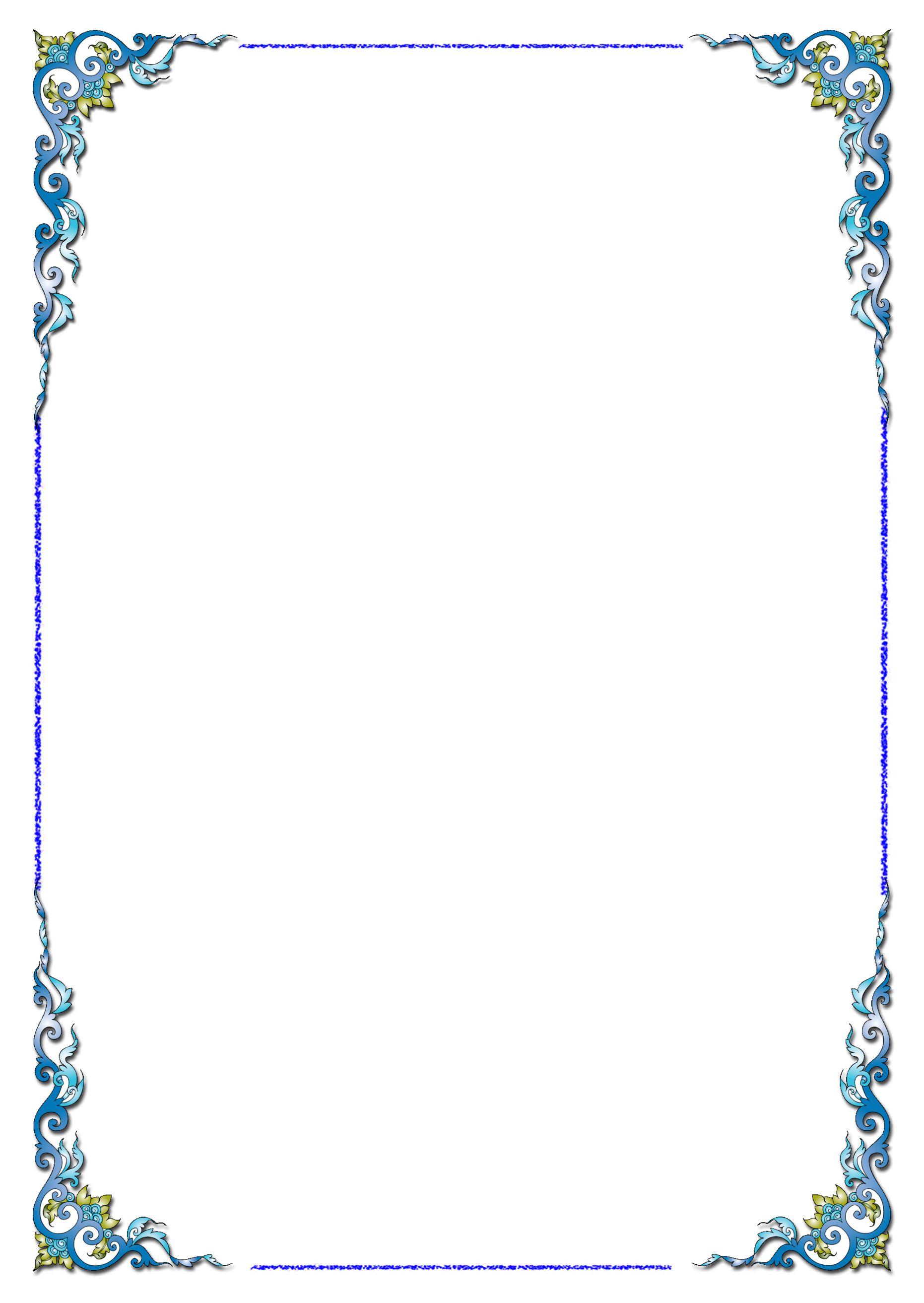 ОСП д. БуретьАкция «Никто не забыт, ничто не забыто!»30-е вывода советских войск из Афганистана15 февраля 2019 года ровно 30 лет, как советские войска вышли из республики Афганистан.Заведующая клубом Верхотурова А. В. и дети           д. Буреть на территории клуба провели акцию «Никто не забыт, ничто не забыто!», посвященную памятному дню. Спели песню «Нам нужна одна победа!», прокричали трехкратное «Ура! Ура! Урааа!» и почтили память всех, кто причастен этой дате.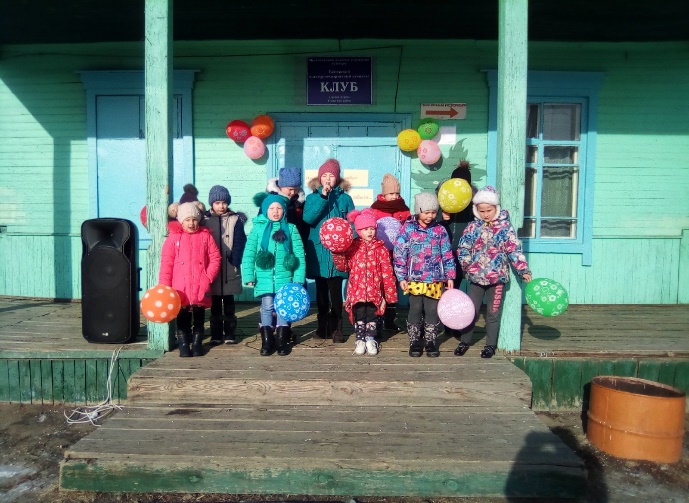 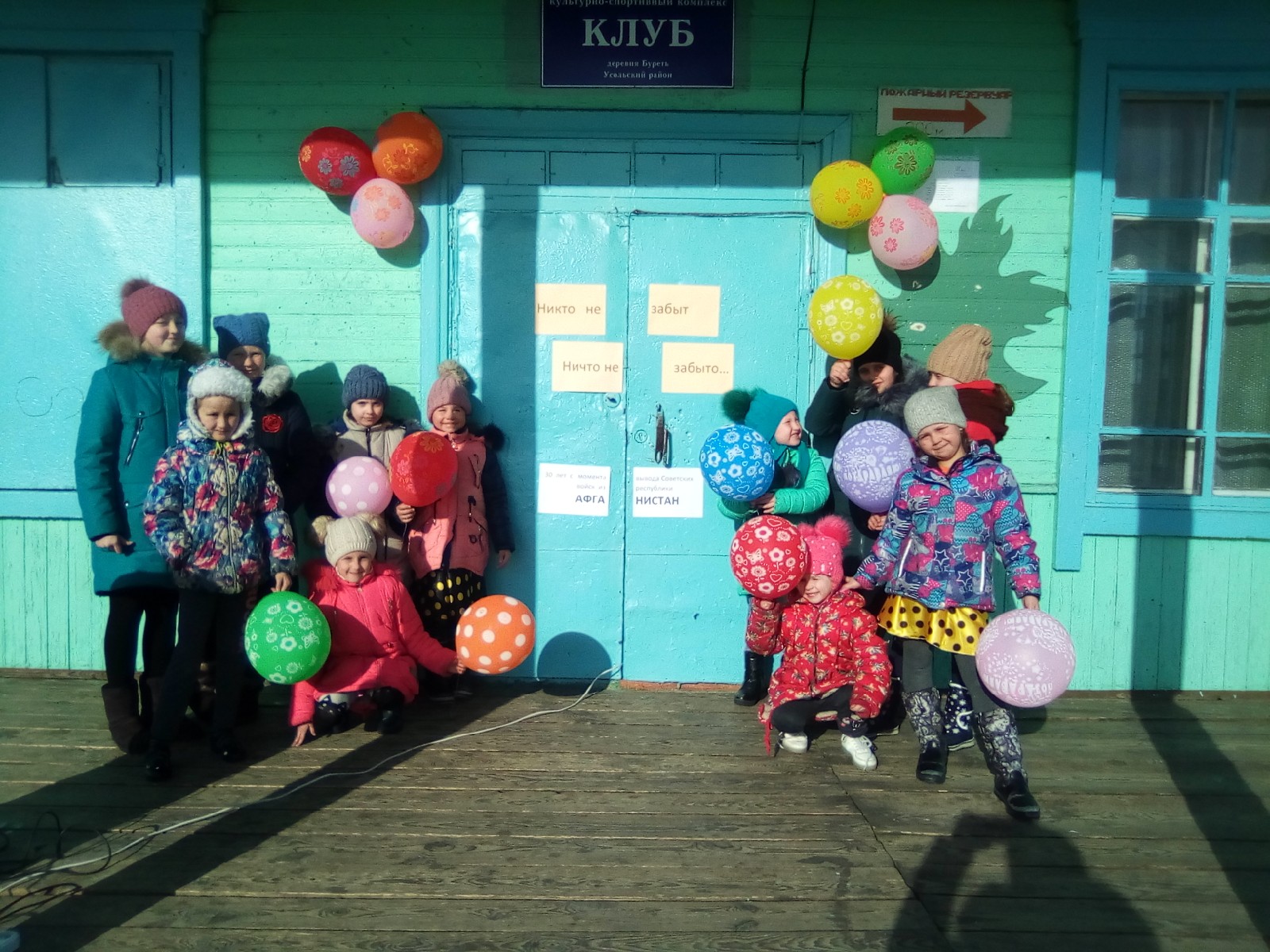 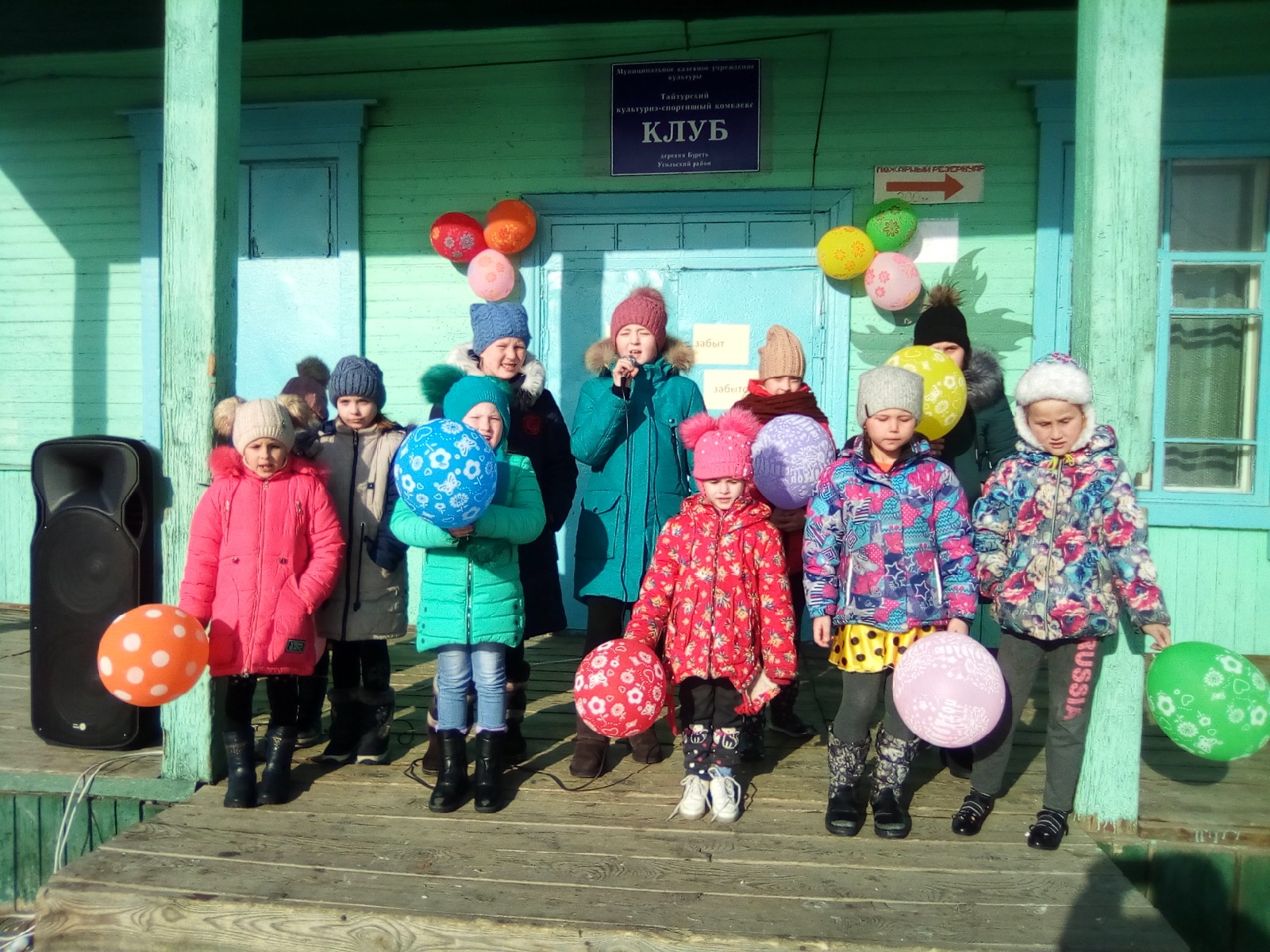 Заведующая клубом д. Буреть Верхотурова А.В.